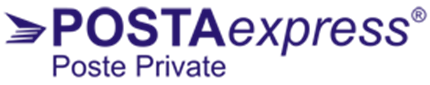 Salerno Trasporti S.R.L.Sede Legale in via R. Wenner, 69-84131 Salerno (SA)Sede operativa via Posidonia 103– 84128 Salerno (SA)-Tel.089/725710 - mobile 3290268324  Resp. Spadea Mariella     e-mail:salerno.ag2@postaexpress.it  e-mail: spadea@salernotrasporti.it                                             pec: salerno.ag2@pec.postaexpress.it                                                        per invio raccomandate su mail: postaexpress.salerno@gmail.com                                                                                                Spett.le Ordine Forense Salerno                                                                            C.A. Presidente dell’Ordine Avv. Silverio Sica                                                                           e alla C.A. degli Avvocati Dell’Ordine Forense.                       P.S.FATTURA IMMEDIATA O FINE MESE                                                      RITIRO GRATUITO A DOMICILIO                                                              OFFERTA SERVIZI POSTALI                  Con la presente siamo lieti di presentarLe un servizio innovativo di recapito corrispondenza.SalernoTrasporti srl- partnerPOSTAexpress con sede in Salerno SA, presente sul territorio di Salerno_(SA),  alla quale è stata concessa regolare Licenza Individuale (n.2831 /2015), rilasciata dal Ministero delle Comunicazioni ed autorizzata ad esercitare l’attività di servizi postali ed ha pertanto,  un riconoscimento giuridico, equiparato a quello di Poste Italiane. La licenza è INDIVIDUALE quindi la Salerno Trasporti S.R.L. -  partner POSTAexpress  non effettua attività di postalizzazione e recapito per conto di terzi titolari di licenza ma solo ed esclusivamente per proprio conto in quanto soggetto autorizzato.Salerno Trasporti S.R.L. -  partner POSTAexpress ha inoltre elaborato la carta qualità (Art. 12.1 dec. Leg. 261/99) con l’obiettivo di rendere note le caratteristiche dei servizi offerti ai propri clienti, ispirandosi a criteri di efficacia, trasparenza e professionalità.L’offerta nel dettaglio consiste in: A. Ritiro  GRATUITO della corrispondenza presso i competenti uffici; B. Servizio di postalizzazione e recapito corrispondenza; C. Resoconto analitico della corrispondenza consegnata. Nel prosieguo della relazione si descrivono i servizi proposti e, alla fine, si riporta un quadro riassuntivo dei compensi richiesti suddivisi per tipologia di servizio reso. 	SERVIZIO DI POSTALIZZAZIONEPremesso che il servizio di postalizzazione e recapito viene effettuato con le modalità descritte ai sensi del codice postale (DPR 156/73) DECRETO 9 aprile 2001 (Allegato 1), il servizio viene eseguito con le seguenti modalità operative: Le Corrispondenze Raccomandate ritirate, saranno discriminate tra quelle recapitate Direttamente dalla ns. azienda e quelle retrocesse ad altro vettore (Poste Italiane). La lavorazione sarà basata sulle distinte di presentazione con apposizione dei riferimenti relativi agli uffici di origine della corrispondenza. La documentazione necessaria sarà prodotta dalla ns. azienda utilizzando i propri stampati, per cui la corrispondenza sarà confezionata con le seguenti modalità:Inserimento delle singole raccomandate in apposito database con generazione del barcode di tracciatura e memorizzazione dati destinatario. (Qualora per esigenze interne, di protocollo o procedure diverse, il barcode identificativo della corrispondenza, dovesse essere già apposto sulle buste o generato contestualmente alla lettera, è possibile utilizzarlo quale identificativo della Raccomandata).Tariffazione alle condizioni concordate.Identificazione dell’ufficio mittente ed inserimento riferimenti di eventuale protocollo o di altri dati indicati dal mittente.Stampa certificato di postalizzazione e cartolina di ritorno.Le Raccomandate saranno elencate in un documento riepilogativo con indicazione di: Data e Ora di lavorazione Numero identificativo del documento Numero di RaccomandataDestinatarioTipologia di corrispondenza (RS – AR)PesoTariffaEventuale esenzione Riepilogo del costo complessivo di lavorazione Le Raccomandate non recapitabili direttamente saranno affidate ad altro vettore con le seguenti modalità: Creazione distinta di presentazione ad altro vettore in duplice copiaCreazione etichette postali per apposizione su cartoline di ritorno (salvo fornitura di cartoline personalizzate) Le etichette contengono i seguenti dati:Generalità complete del destinatario Identificativo dell’ufficio mittente Copia della distinta  di presentazione ad altro vettore sarà allegata alla lavorazione cui si riferisce.	Modalità di Recapito:Diversamente da altri vettori i tentativi di recapito saranno almeno due  a distanza di due giorni l’uno dall’altro. In caso di assenza del destinatario sarà collocata all’interno della cassetta delle lettere del destinatario “Avviso di giacenza” precompilato, anche in forma numerica, per l’identificazione della Raccomandata, oltre alla data e l’ora del passaggio del nostro incaricato.Il destinatario può quindi chiamare i numeri di telefono, nell’orario d’ufficio indicato e, prenotare una consegna della raccomandata personalizzata, diversamente, può recarsi presso i nostri uffici per il ritiro personale della Raccomandata.Tale procedura è prevista sia per il primo che per il secondo tentativo di consegna, per cui se la chiamata da parte del destinatario avviene dopo il secondo tentativo di consegna, le gite effettuate saranno addirittura tre.La consegna “personalizzata” di solito avviene il giorno successivo alla chiamata da parte del destinatario.Le Raccomandate non recapitate per qualunque motivo, saranno restituite al mittente.Le Raccomandate non consegnate per assenza del destinatario saranno poste in giacenza e soggette ad ulteriore tentativo di recapito due giorni dopo il primo tentativo. Se anche l’esito del secondo tentativo fosse negativo, la raccomandata sarà posta in giacenza definitiva per il tempo previsto dal codice postale e quindi per trenta giorni rimarrà a disposizione per il ritiro da parte del destinatario presso i nostri uffici.Il ritiro delle raccomandate in giacenza, può essere effettuato presso gli uffici della POSTAexpress Via Posidonia, n° 103 – 8128 Salerno -con orario dal Lunedi’ al Venerdi’ dalle 8,30 alle 13,30 e dalle 15,00 alle 19,00.La consegna della corrispondenza in giacenza sarà soggetta a presentazione da parte del destinatario dell’avviso di giacenza posto nella sua cassetta e presentazione di un documento d’identificazione valido.Trascorsi trenta giorni le raccomandate in giacenza non ritirate, saranno restituite, unitamente ad apposito elenco riepilogativo per annotazioni veloci di compiute giacenze.	COMPENSINella tabella seguente si riporta il dettaglio del preventivo  per la fornitura dei servizi postali tradizionali.  Le tariffe sono da intendersi  IVA ESCLUSA e comprensive di CONTRIBUTO AL FONDO DI COMPENSAZIONE come previsto dalla vigente normativa. Le corrispondenze la cui destinazione non rientra nel nostro ambito operativo, saranno assoggettate alla tariffa attuale praticata da Poste Italiane Servizi a valore aggiunto offerti da Salerno Trasporti S.R.L. -  partner POSTAexpress:Servizio PICK UP GratuitoScarico in fatturazine del 22% dell’IVA per i possessori di P.I.Tracciatura completa della corrispondenza raccomandataPreparazione, imbustamento, pesatura, affrancatura e spedizioneServizio di affrancatura e compilazione moduli Gratuito sia per le corrispondenze accettate e recapitate tramite la ns. azienda, sia per quelle retrocesse ad altri vettori, nel dettaglio:Affrancatura  gratuitaApposizione Etichette  gratuitaApposizione codice a barre (posta raccomandata)  gratuitaCompilazione e abbinamento cedolina  (Posta Raccomandata A.R.)  gratuita	POSTA ORDINARIASalerno Trasporti S.R.L. -  partner POSTAexpress e’ in grado di offrire consulenza e soluzioni per la gestione di tutta la tipologia di spedizioni postali. Grazie a particolari convenzioni stipulate con le Poste Italiane possono essere praticate condizioni particolarmente vantaggiose anche per le spedizioni di posta ordinaria.	FATTURAZIONELa fatturazione prevista è immediata o mensile, per cui tutte le lavorazioni effettuate nel mese saranno riepilogate in un unico documento con indicazione dei singoli fogli di lavorazione emessi durante il mese. Il pagamento è previsto per rimessa a 10  gg.  data fattura per bonifico bancario i cui estremi saranno riportati sulla stessa.Il pagamento ed il rimborso delle spese per la spedizione delle Raccomandate rimesse a Poste Italiane effettuate ai sensi del DPR 633 art. 15 comma 3, è preferibilmente previsto per rimessa a presentazione fattura (Distinta Presentazione Corrispondenza a Poste Italiane) o meglio, mediante bonifico bancario i cui estremi saranno riportati sulla stessa.Salerno Trasporti S.R.L.  – partner POSTAexpress è la soluzione ideale per prendersi cura di ogni tipo di spedizione. Il servizio offerto è di alta qualità e i prezzi sono i più concorrenziali sul mercato. POSTAexpress è sempre attenta e disponibile per ogni tipo di richiesta e necessità. A disposizione per qualsiasi richiesta e/o chiarimento si resta in attesa di una valutazione positiva. SALERNO , 23/09/2021Con i Migliori Saluti.                                                                                                           Salerno Trasporti S.R.L. partner POSTAexpressCorrispondenze RaccomandatePeso in grammiRaccomandata A.R.Raccomandata SemplicePosta OrdinariaPlichi e Pacchi   Fino a 3 Kg.                 COURIER SDA e TNT0-203,24X CIRCUITO – 2,35 X SALERNO2,79 X CIRCUITO – 2,00 X SALERNO         0,66 X CIRCUITO – 0,50 X SALERNO5,74 + iva+Supplemento  su isole +Calabria+z. disagiate o perif.21-503,61X CIRCUITO -2,35 XSALERNO3,16C X CIRCUITO -2,00 X SALERNO         1,43 X CIRCUITO- 0,50 X SALERNO51-1004,02X CIRCUITO- 2,35X SALERNO3,57 X CIRCUITO -2,00 X SALERNO1,60 X CIRCUITO -0,50 X SALERNO101-250          4,43              3,98          2,05 251-350          5,00              4,55 2,46 351-1000          5,98              5,53  3,28 1001-2000          7,62             7,17 4,30 Peso in grammiRaccomandata A.R.Raccomandata SemplicePosta OrdinariaStandard P4PostaRACC.1 CON PDC STANDARD0-20             6,50              5,401,109,9020-508,05   6,952,6012,5050-100 8,55              7,45           2,7012,50100-2509,15              8,053,6014,50250-35010,10              9,004,6014,50350-100012,15            11,055,4021,801000-200015,85            14,75 6,0021,80